الجمهوريـة الجزائريـة الديمقراطيـة الشعبيـةوزارة التربيـة الوطنيـة	مديريــة التربيــة لولايـة ...........           مفتشية التربية والتعليم الابتدائي : ..........................التـدرج السنـوي للتعلمـاتفــــيمرحلــة التعليــم الابتدائـــيمديرية التربية لولاية : ..........                                                                                                                 المدرسة الابتدائية : ...........................مفتشية التربية والتعليم الابتدائي                                                                                                          	 المستوى الدراسي :   السنة الرابعة الابتدائيالمقاطعة التعليمية :............                                                                                                                    الأستاذ : ...........................                                                       عطلـــــــــــــــــــــــــــــــــــــــــــــــــــــــة الخريف  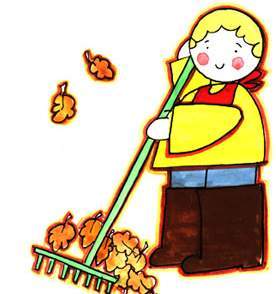 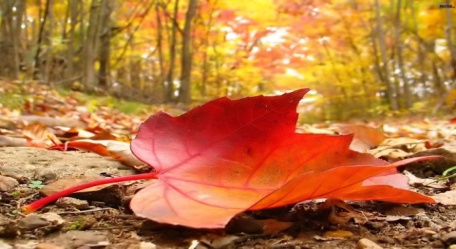 مديرية التربية لولاية : ...........                                                                                                                 المدرسة الابتدائية : ...........................مفتشية التربية والتعليم الابتدائي                                                                                                          	 المستوى الدراسي :   السنة الرابعة الابتدائيالمقاطعة التعليمية : ............                                                                                                	   	  الأستاذ : ...........................مديرية التربية لولاية : .........                                                                                                                 المدرسة الابتدائية : ...........................مفتشية التربية والتعليم الابتدائي                                                                                                          	 المستوى الدراسي :   السنة الرابعة الابتدائيالمقاطعة التعليمية :................                                                                                                         	الأستاذ : .........................                                                                                                                                         امضاء السيد (ة) الاستاذ (ة)                                                           امضاء و ختم السيد (ة) المدير(ة)                                               امضاء و ختم السيد (ة)  المفتش (ة)الاسابيعالتربية الاسلاميةالتربية  المدنيةاللغة العربيةاللغة العربيةاللغة العربيةاللغة العربيةاللغة العربيةاللغة العربيةاللغة العربيةاللغة العربيةالرياضياتالتربية العلمية و التكنولوجيةالتاريخالجغرافياالتربية الفنيةالتربية البدنيةالاسابيعالتربية الاسلاميةالتربية  المدنيةالمحورالوحدةت الشفويالظواهر النحويةالصرف و الاملاءالتعبير الكتابيالمحفوظاتانجاز المشاريعالرياضياتالتربية العلمية و التكنولوجيةالتاريخالجغرافياالتربية الفنيةالتربية البدنية1التقـــــــــــــــــــــــــــــــــــــــــــــــــــــــــــــــــــــــــــويم التشخيصــــــــــــــــــــــــــــــــــــــــــــــــــــــــــــــــــــيالتقـــــــــــــــــــــــــــــــــــــــــــــــــــــــــــــــــــــــــــويم التشخيصــــــــــــــــــــــــــــــــــــــــــــــــــــــــــــــــــــيالتقـــــــــــــــــــــــــــــــــــــــــــــــــــــــــــــــــــــــــــويم التشخيصــــــــــــــــــــــــــــــــــــــــــــــــــــــــــــــــــــيالتقـــــــــــــــــــــــــــــــــــــــــــــــــــــــــــــــــــــــــــويم التشخيصــــــــــــــــــــــــــــــــــــــــــــــــــــــــــــــــــــيالتقـــــــــــــــــــــــــــــــــــــــــــــــــــــــــــــــــــــــــــويم التشخيصــــــــــــــــــــــــــــــــــــــــــــــــــــــــــــــــــــيالتقـــــــــــــــــــــــــــــــــــــــــــــــــــــــــــــــــــــــــــويم التشخيصــــــــــــــــــــــــــــــــــــــــــــــــــــــــــــــــــــيالتقـــــــــــــــــــــــــــــــــــــــــــــــــــــــــــــــــــــــــــويم التشخيصــــــــــــــــــــــــــــــــــــــــــــــــــــــــــــــــــــيالتقـــــــــــــــــــــــــــــــــــــــــــــــــــــــــــــــــــــــــــويم التشخيصــــــــــــــــــــــــــــــــــــــــــــــــــــــــــــــــــــيالتقـــــــــــــــــــــــــــــــــــــــــــــــــــــــــــــــــــــــــــويم التشخيصــــــــــــــــــــــــــــــــــــــــــــــــــــــــــــــــــــيالتقـــــــــــــــــــــــــــــــــــــــــــــــــــــــــــــــــــــــــــويم التشخيصــــــــــــــــــــــــــــــــــــــــــــــــــــــــــــــــــــيالتقـــــــــــــــــــــــــــــــــــــــــــــــــــــــــــــــــــــــــــويم التشخيصــــــــــــــــــــــــــــــــــــــــــــــــــــــــــــــــــــيالتقـــــــــــــــــــــــــــــــــــــــــــــــــــــــــــــــــــــــــــويم التشخيصــــــــــــــــــــــــــــــــــــــــــــــــــــــــــــــــــــيالتقـــــــــــــــــــــــــــــــــــــــــــــــــــــــــــــــــــــــــــويم التشخيصــــــــــــــــــــــــــــــــــــــــــــــــــــــــــــــــــــيالتقـــــــــــــــــــــــــــــــــــــــــــــــــــــــــــــــــــــــــــويم التشخيصــــــــــــــــــــــــــــــــــــــــــــــــــــــــــــــــــــيالتقـــــــــــــــــــــــــــــــــــــــــــــــــــــــــــــــــــــــــــويم التشخيصــــــــــــــــــــــــــــــــــــــــــــــــــــــــــــــــــــيالتقـــــــــــــــــــــــــــــــــــــــــــــــــــــــــــــــــــــــــــويم التشخيصــــــــــــــــــــــــــــــــــــــــــــــــــــــــــــــــــــي2من أركان الإيمان- الإيمان باللهانتخاب ممثل القسمالحياة و العلاقات الانسانية ( 1 )سر خولةتلخيص قصةأنواع الكلمةأزمنة الفعل ( صرف )تلخيص قصةأمي وأبيتشكيل مصنف حول التراث بمظاهره الوطنية المتنوعةالعد ص6 - استرجاع معلومـــات سابقة.-  التنظيم للعدد، فهم التعداد في النظام العشري.-  معرفة قيمة رقم حسب مـــوقعه في كتابة عدد)آحاد، عشرات،...). وضـعيات الجمع والطرح ص8- استرجـــــاع مختلف معاني الجمع والطرح، -  حل مشكلات متعلقة بالجمع والطرح.  تجمد الماء وانصهار الجليد  ص 9الحدث الشخصيالخريطة- الفرقة الموسيقية وتشكلتها- المقطع الرابع من النشيد الوطني( ت موسيقية )تجسيد خطة جماعية وتقبل الأحكام3من أنواع الصدقةانتخاب ممثل القسمالحياة و العلاقات الانسانية ( 1 )الحوتة الزرقاءتلخيص قصةالفعل الماضيالتاء المربوطة ( املاء )تلخيص قصةأمي وأبيتشكيل مصنف حول التراث بمظاهره الوطنية المتنوعةالمسطرة والكوس ص10- استعمال المسطرة للتحقق من أن نقــط على استقامـــــــة واحدة، لتعيين قياس قطعة مستقيمة، لتعيين منتصف قطعة، لرسم قطع مستقيمة- استعمال الكوس للتحقق من أن المستقيمين متعامدان، ومن أن الزاوية قائمة ولرسم مستقيمين متعامدين أو زاوية قائمة. الأعداد ص12- فهم مبادئ التعداد في النظام العشري. قراءة وكتابة الأعداد. - معرفة قيمة رقم حسب موقعه في كتابة عدد ) آحاد، عشرات،...( واستغلالها في كل أواع الحساب.-  حل مشكلات متعلقة بكتابة الأعداد والنظام العشري.  تجمد الماء وانصهار الجليد  ص 9الحدث الاجتماعيعنوان ومفتاح الخريطةالأشكال المتداخلةتوظيف و تركيب( ت-  تشكيلية )تجسيد خطة جماعية وتقبل الأحكام4صلاة العيدينالمسؤولية الفرديةالحياة و العلاقات الانسانية تابع 1العمل الطيب يصنع العجائبتلخيص قصةالفعل المضارعأزمنة الفعل الصرف تلخيص قصةأمي وأبيتشكيل مصنف حول التراث بمظاهره الوطنية المتنوعةالجمع ص 14- التحكم في آلية الجمع بالاحتفاظ اعتمادا على مبادئ التعداد العشري.وضعيات الضرب ص16- اســتـرجاع معاني الضــرب، ربــط وضعية بالـعـمــلـيـة المناسبة. - حل مشكلات لها دلالة بتوظيف الضرب.الهواء غاز  ص 16الحدث الإجتماعيمقياس الخريطة- الفرقة الموسيقية وتشكلتها- المقطع الرابعمن النشيد الوطني( ت موسيقية )تنفيذ خطة جماعية والقيام بمختلف الأدوار5بداية دعوة النبي صلى الله عليه وسلمالمسؤولية الفرديةالتضامن و الخدمات الاجتماعية المحور ( 2 )الإخوة الثلاثةتكملة قصة مبتورة النهايةالجملة الفعليةالضمائر المنفصلة: أنا – نحن صرفتكملة قصة مبتورة النهايةاليتيمةتشكيل مصنف حول التراث بمظاهره الوطنية المتنوعةنقل الأشكال ص 19- نقل أشكال واستعمال إجراءات مختلفة لنقل الأشكال.المدور ص   22- استعمال المدور لرسم دائرة، نقل أشكال باستعمال المدور،التعرف على دائرة أو نصف دائرة في شكل مركب.الهواء غاز  ص 16الحدث الإجتماعيمقياس الخريطةأرسم تركيبات هندسية عفوية أو منظمة متداخلة( ت-  تشكيلية )القيام بالدور كاملا ضمن الجماعة6أول من أسلم من الأطفال- علي بن أبي طالب رضي الله عنهمن رموز السيادة الوطنيةالتضامن و الخدمات الاجتماعية المحور ( 2 )شجرة الرمانتكملة قصة مبتورة النهايةالفاعلالتاء المفتوحة: في الاسم والفعل املاءتكملة قصة مبتورة النهايةاليتيمةتشكيل مصنف حول التراث بمظاهره الوطنية المتنوعةجداول الضرب ص 26- استرجاع معلومـــــات ســــــابقة.- ملاحظة انتظامات في الجدول واستنتاج خواص الضرب.- حفظ واستعمال جداول الضرب. المضلعات ص28 التعرف على مضلع اعتمادا على وصف له، وصف مضلعات، إنشاء مضلعات.صناعة الصاروخ  ص 24السلم الزمنيتحديد الجهات الأربعة- الفرقة الموسيقية العربية وتشكلتها- المقطع الرابعمن النشيد الوطني( ت موسيقية )القيام بالدور كاملا ضمن الجماعة7سورة الليلمن رموز السيادة الوطنيةالتضامن و الخدمات الاجتماعية المحور ( 2 )قصة النبي سليمانتكملة قصة مبتورة النهايةالمفعول بهالضمائر المنفصلة:أنت - أنتِ - أنتما - أنتم – أنتن صرفتكملة قصة مبتورة النهايةاليتيمةانجاز شريط مرسومالأطوال (1) ص 33- مقارنة أطوال واستعمــــــال وســـائل مختلفة لمقارنة الأطوال.- التأكد من أن النظر غير كـــــاف لمقارنة الأطوال. ترتيب الأعداد ص34- مقارنة عددين، ترتيب أعداد.- حصر عدد معلوم بين عددين.- إدراج عدد بين عددين معلومين.صناعة الصاروخ  ص 24السلم الزمنيالإتجاهمتابعة الانجاز وإعادة الاستثمار مع نقد الأعمال الفنية المنجزةتقاسم الدور مع الزميل لمداومة المجهود8سورة الليلالوحدة الإدماجيةالهوية الوطنية رقم المحور 3رحلة عصفورينوصف شخص أو منظر أو حدثالجملة الاسميةالضمائر المنفصلة: هو- هي - هما - هم – هن صرفوصف شخص أو منظر أو حدثعليك مني السلامانجاز شريط مرسوممضاعفات عدد ص38- استرجاع مكتسبات، الـتـعــرف على المضاعفات، كتابة عدد على شكل جداء.الزوايا ص 44 – التعرف على الزاوية القائمة في شكل والتحقق باستعمال بالكوس.- مــقــارنة الزوايا باستعمال قالب أو ورق شفاف.- إنشاء  زوايا باستعمال قالب أو ورق شفافصناعة الصاروخ  ص 24السلم الزمنيالإحداثيات المرتبة- الفرقة الموسيقية العربية وتشكلتها- المقطع الرابع من النشيد الوطني( ت موسيقية )تحديد المخاطر المتعلقة بالموقف9من أركان الإيمان – الإيمان بالملائكةالهاتف وسيلة اتصالالهوية الوطنية رقم المحور 3البطلة لالة فاطمة نسومروصف شخص أو منظر أو حدثالمبتدأ والخبرالألف اللينة في الأفعال  املاءوصف شخص أو منظر أو حدثعليك مني السلامانجاز شريط مرسومالتقسيم المتساوي (1) ص 40 استرجاع معلومات سابـقــة، كتابة عدد على شكل جــداء، استغلال جداول الضرب، حل مشكلات متعلقة بالقسمة المتساوية باستعمــــــال إجراءات شخصية. التوازي ص 48- التعرف على المستقيمات المتوازية، التحقق من التوازي.تبخر الماء  ص 24نشاط إدماجيالإحداثيات المرتبة- تقنيات الخامات الخاصة بالرسم والتلوين.- جمال الأعمال الفنية المنجزةتحديد المخاطر المتعلقة بالموقف10الصومالهاتف وسيلة اتصالالهوية الوطنية رقم المحور 3الشهيدة مليكة قايدوصف شخص أو منظر أو حدثالصفة والموصوفالضمائر المنفصلة  صرفوصف شخص أو منظر أو حدثعليك مني السلامانجاز شريط مرسومالأطوال (2) ص 50- قياس أطوال، معرفة وحدات الطول، المتر وأجزائه، والعلاقة بينهما، استعمال وحــــدات الطول المتر وأجزائه والعلاقة بينهما لحل مشكلات.تبخر الماء  ص 24التاريخ ( مفهومه)نشاط ادماجي- الفرقة الموسيقية العربية وتشكلتها - أنشودة صباح الخير مدرستي( ت موسيقية )انتقاء الحل المناسب لمواجهة الموقف11الجليس الصالحالحاسوب في كل قطاعالتغذية و الصحة رقم المحور 4الحمى الخطيرةتلخيص نص. -  ترتيب مراحل أو عناصر في موضوعاللازم والمتعديالضمائر المنفصلة صرفتلخيص نص. -  ترتيب مراحل أو عناصر في موضوعمطحنتيانجاز شريط مرسومأعداد كبيرة ص54  - استرجاع معلومات سابقة. - التعرف على الأعداد المكونة من 5 أرقــــام- فـــهم مبادئ التعداد في النظام العشري. - معرفة قيمة رقم حسب موقعه في كتابة عدد ( آحاد، عشرات، مئات ...)  الكتل ص56 – استرجاع معلومات سابقة، مقارنة وقياس كتل، معرفة وحدات الكتل، الغرام ومضاعفاته، والعلاقة بينهما لحل مشكلاتالتنفس والقواعد الصحية  ص33التقويم الميلاديتضاريس العالممتابعة الانجاز وإعادة الاستثمار مع نقد الأعمال الفنية المنجزةانتقاء الحل المناسب لمواجهة الموقف12موقف قريش من دعوة النبي صلى الله عليه وسلمالحاسوب في كل قطاعالتغذية و الصحة رقم المحور 4البرتقالتلخيص نص. -  ترتيب مراحل أو عناصر في موضوعالاسم المجرور بالحرفالألف اللينة في الحروف املاءتلخيص نص. -  ترتيب مراحل أو عناصر في موضوعمطحنتيانجاز شريط مرسومحل المشكلات (2) ص 60- تحليل نص مشكل.- بناء نص مشكل.- فهم نص مشكل.- اختيار المعلومات الضرورية لحل مشكل.التنفس والقواعد الصحية  ص33التقويم الهجريتضاريس الجزائر- الفرقة الموسيقية العربية وتشكلتها- أنشودة صباح الخير مدرستي( ت موسيقية )القيام بالتعديل حسب المستجدات13       أسبـــــــــــــــــــــــــــــــــــــــــــــوع التقويـــــــم الفصلـــــــــــــــــــــــــــــي         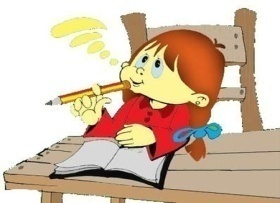 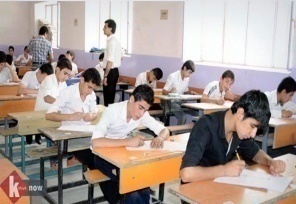        أسبـــــــــــــــــــــــــــــــــــــــــــــوع التقويـــــــم الفصلـــــــــــــــــــــــــــــي                أسبـــــــــــــــــــــــــــــــــــــــــــــوع التقويـــــــم الفصلـــــــــــــــــــــــــــــي                أسبـــــــــــــــــــــــــــــــــــــــــــــوع التقويـــــــم الفصلـــــــــــــــــــــــــــــي                أسبـــــــــــــــــــــــــــــــــــــــــــــوع التقويـــــــم الفصلـــــــــــــــــــــــــــــي                أسبـــــــــــــــــــــــــــــــــــــــــــــوع التقويـــــــم الفصلـــــــــــــــــــــــــــــي                أسبـــــــــــــــــــــــــــــــــــــــــــــوع التقويـــــــم الفصلـــــــــــــــــــــــــــــي                أسبـــــــــــــــــــــــــــــــــــــــــــــوع التقويـــــــم الفصلـــــــــــــــــــــــــــــي                أسبـــــــــــــــــــــــــــــــــــــــــــــوع التقويـــــــم الفصلـــــــــــــــــــــــــــــي                أسبـــــــــــــــــــــــــــــــــــــــــــــوع التقويـــــــم الفصلـــــــــــــــــــــــــــــي                أسبـــــــــــــــــــــــــــــــــــــــــــــوع التقويـــــــم الفصلـــــــــــــــــــــــــــــي                أسبـــــــــــــــــــــــــــــــــــــــــــــوع التقويـــــــم الفصلـــــــــــــــــــــــــــــي                أسبـــــــــــــــــــــــــــــــــــــــــــــوع التقويـــــــم الفصلـــــــــــــــــــــــــــــي                أسبـــــــــــــــــــــــــــــــــــــــــــــوع التقويـــــــم الفصلـــــــــــــــــــــــــــــي                أسبـــــــــــــــــــــــــــــــــــــــــــــوع التقويـــــــم الفصلـــــــــــــــــــــــــــــي                أسبـــــــــــــــــــــــــــــــــــــــــــــوع التقويـــــــم الفصلـــــــــــــــــــــــــــــي                                          عطلـــــــــــــــــــــــــــــــــــــــــــــــــــــــــة الشتـــــــــــــــــــــــــــــــــــــــــــــــــــاء   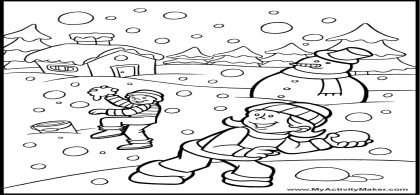 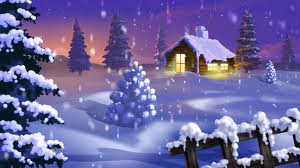                                  عطلـــــــــــــــــــــــــــــــــــــــــــــــــــــــــة الشتـــــــــــــــــــــــــــــــــــــــــــــــــــاء                                    عطلـــــــــــــــــــــــــــــــــــــــــــــــــــــــــة الشتـــــــــــــــــــــــــــــــــــــــــــــــــــاء                                    عطلـــــــــــــــــــــــــــــــــــــــــــــــــــــــــة الشتـــــــــــــــــــــــــــــــــــــــــــــــــــاء                                    عطلـــــــــــــــــــــــــــــــــــــــــــــــــــــــــة الشتـــــــــــــــــــــــــــــــــــــــــــــــــــاء                                    عطلـــــــــــــــــــــــــــــــــــــــــــــــــــــــــة الشتـــــــــــــــــــــــــــــــــــــــــــــــــــاء                                    عطلـــــــــــــــــــــــــــــــــــــــــــــــــــــــــة الشتـــــــــــــــــــــــــــــــــــــــــــــــــــاء                                    عطلـــــــــــــــــــــــــــــــــــــــــــــــــــــــــة الشتـــــــــــــــــــــــــــــــــــــــــــــــــــاء                                    عطلـــــــــــــــــــــــــــــــــــــــــــــــــــــــــة الشتـــــــــــــــــــــــــــــــــــــــــــــــــــاء                                    عطلـــــــــــــــــــــــــــــــــــــــــــــــــــــــــة الشتـــــــــــــــــــــــــــــــــــــــــــــــــــاء                                    عطلـــــــــــــــــــــــــــــــــــــــــــــــــــــــــة الشتـــــــــــــــــــــــــــــــــــــــــــــــــــاء                                    عطلـــــــــــــــــــــــــــــــــــــــــــــــــــــــــة الشتـــــــــــــــــــــــــــــــــــــــــــــــــــاء                                    عطلـــــــــــــــــــــــــــــــــــــــــــــــــــــــــة الشتـــــــــــــــــــــــــــــــــــــــــــــــــــاء                                    عطلـــــــــــــــــــــــــــــــــــــــــــــــــــــــــة الشتـــــــــــــــــــــــــــــــــــــــــــــــــــاء                                    عطلـــــــــــــــــــــــــــــــــــــــــــــــــــــــــة الشتـــــــــــــــــــــــــــــــــــــــــــــــــــاء                                    عطلـــــــــــــــــــــــــــــــــــــــــــــــــــــــــة الشتـــــــــــــــــــــــــــــــــــــــــــــــــــاء                                    عطلـــــــــــــــــــــــــــــــــــــــــــــــــــــــــة الشتـــــــــــــــــــــــــــــــــــــــــــــــــــاء    الأسبوعالتربية الاسلاميةالتربية  المدنيةاللغة العربيةاللغة العربيةاللغة العربيةاللغة العربيةاللغة العربيةاللغة العربيةاللغة العربيةاللغة العربيةالرياضياتالتربية العلمية و التكنولوجيةالتاريخالجغرافياالتربية الفنيةالتربية البدنية الأسبوعالتربية الاسلاميةالتربية  المدنيةالمحورالوحدةت الشفويالظواهر النحويةالصرف و الاملاءالتعبير الكتابيالمحفوظاتانجاز المشاريعالرياضياتالتربية العلمية و التكنولوجيةالتاريخالجغرافياالتربية الفنيةالتربية البدنية14نبي الله يونس عليه السلامالجرائد والمجلاتالتغذية و الصحة رقم 4نجيب الطفل البدينتلخيص نصالاسم المجرور بالإضافةالضمائر المنفصلة صرفتابع -  تلخيص نصمطحنتيإقامة معرض حول بعض المعالم السياحية في الجزائروصــف ونقل الأشكال (1) ص 63   - وصــف أشكال، نقل شكل، كتابة برنامج إنــشــاء. الآلة الحاسبـــة (1)  ص 42. - استعمال وظائف أخرىالتنفس والقواعد الصحية  ص33عصور ما قبل التاريخالمجاري المائية وأهميتها- الفرقة الموسيقية العالمية وتشكلتها- أنشودة صباح الخير مدرستي( ت موسيقية )القيام بالتعديل حسب المستجدات15سورة التينالجرائد والمجلاتالكوارث الطبيعية رقم المحور 5اعصار دوراكتابة تعليماتالفعل المضارع المرفوعالضمائر المنفصلة والمتصلة صرفكتابة تعليماتاعصفي يا رياحإقامة معرض حول بعض المعالم السياحية في الجزائرالأطوال (3) ص64 – تقدير مسافــــــات، معرفة وحــــدات الطول، المتر ومضاعفاته، والعلاقة بينهما، استعمال وحدات الطول، المتر ومضاعفاته والعلاقة بينهما لحل مشكلاتهضم الاغذية ص 39عصور ما قبل التاريخالمجاري المائية وأهميتهاأرسم مواضيع مرحة( الأفراح، الأعياد...)( ت-  تشكيلية )مواجهة الموقف في الوقت والمكان المناسبين16أدعوا لوالديالوحدة الإدماجيةالكوارث الطبيعية رقم المحور 5وتعود الحياة الى باب الواديكتابة تعليماتالفعل المضارع المجزومإملاء جمل إملاءكتابة تعليماتاعصفي يا رياحإقامة معرض حول بعض المعالم السياحية في الجزائرالتقسيم المتساوي (2) ص 68 – حل مشــكــــــلات متعلقة بالقسمة، استعمال إجراءات شخصية لتعيين حاصــــل وباقي القسمة. المساحات (1) ص 70 – مقارنة سطوح بتغطيتها، مقاربة مفهوم المساحة، مقارنة مساحات.هضم الاغذية ص 39العصور التاريخية ( مميزات )التمييز بين الطقس والمناخ- الفرقة الموسيقية العلمية وتشكلتها.- أنشودة صباح الخير مدرستي( ت موسيقية )تسيير موقف لصالحه17الإسلام يوصي بالأقاربالمركز الصحيالكوارث الطبيعية رقم المحور 5وتهتز الارضكتابة تعليماتالفعل المضارع المنصوبالضمائر المنفصلة والمتصلة صرف كتابة تعليماتاعصفي يا رياحإقامة معرض حول بعض المعالم السياحية في الجزائرالسعة والحجم ص 72 – مقارنة سعات، مقاربة مفهوم السعة والحجم، معرفة وحدات قياس السعة والعلاقة بينها،واستعمال وحــــــــدات قـيـاس السعة والعلاقة بينها لحل مشكلات. الآلة الحاسبة (2) ص 62. استعمال وظائف أخرىالدوران ص 45العصور التاريخية ( مميزات )الفصول الأربعةمتابعة الانجاز وإعادة الاستثمار مع نقد الأعمال الفنية المنجزة( ت-  تشكيلية )تسيير موقف لصالحه18من صفات المسلمالمركز الصحيالتوازن الطبيعي وحماية البيئةانتقام النحلة عسولةكان و أخواتهاإملاء جمل  إملاءيضع أسئلة لمناقشة موضوع أو إجراء حوارالشجرةإقامة معرض حول بعض المعالم السياحية في الجزائرالتقسيم المتساوي (3) ص 74 – حل مشكلات متعلقة بالقسمة، واستعمال إجراءات شخصية لتعيين حاصل وباقي القسمة. المساحات (2) ص 76 – مقاربة مفهوم المساحة، مقارنة مساحات، إدراك أنه إذا كان لشكلين نفس المساحة لا يعني أن لهما نفس المحيط والعكس صحيح.الدوران ص 45العصور التاريخية ( مميزات )نشاط إدماجي- القصة الموسيقية- أنشودة الأم الحنون( ت موسيقية )تقبل المواجهة الفردية19من أركان الإيمان- الإيمان بالكتب والرسلالبريد في خدمة المواطنالتوازن الطبيعي وحماية البيئةالشعاب المرجانيةيضع أسئلة لمناقشة موضوع أو إجراء حوارإن وأخواتهاالضمائر المتصلة بالاسم صرفيضع أسئلة لمناقشة موضوع أو إجراء حوارالشجرةإقامة معرض حول بعض المعالم السياحية في الجزائرالقسمة ص 78 – حساب حاصل وباقي قسمة باستعمـــــال تقنيات مختلفة  وحل مشكلات متعلقة بالقسمة.الدوران ص 45نشاط إدماجيالنشاط الزراعي وأهميته في المحافظة على الأمن الغذائيالتقنيات الخاصة بفن التصميم( ت-  تشكيلية )تقبل المواجهة الفردية20من أركان الإيمان- الإيمان بالكتب والرسلالبريد في خدمة المواطنالتوازن الطبيعي وحماية البيئةالفراشة السوداءيضع أسئلة لمناقشة موضوع أو إجراء حوارالحالالضمائر المتصلة بالاسم صرفيضع أسئلة لمناقشة موضوع أو إجراء حوارالشجرةإقامة معرض حول بعض المعالم السياحية في الجزائرالمجسمات (1) ص80 – استرجاع معلومــــــات ســـابقة، الوصف، ربط مجسم بتمثيل له. نحو أعـــداد جديدة ص 8 - إدراك أن الأعداد الطبيعية غير كافية للتعبير عن كل الأطوالالتوجهات الاربعة ص 55نشاط إدماجيالنشاط الزراعي وأهميته في المحافظة على الأمن الغذائي- القصة الموسيقية:" مهرجان الحيوانات"1- أنشودة الأم الحنون( ت موسيقية )اقتراح تعديلات لمواقف المواجهة21نبي الله صالح عليه السلامالبلدية والمواطنالتوازن الطبيعي وحماية البيئةحراس الحياةيضع أسئلة لمناقشة موضوع أو إجراء حوارمراجعةإملاء جمل إملاءيضع أسئلة لمناقشة موضوع أو إجراء حوارالشجرةإقامة معرض حول بعض المعالم السياحية في الجزائرالكسور (1) ص88 – اكتشاف أعداد جديدة. – استعمال كسر أو مجموع كسر لتشفير(لترميز) نتيجة قــيــاس طــول.- تسمية كسور وكتابتها. – التعرف على علاقات بين الكسور. –  وصف ونقل الأشكال ص 91 - وصف أشكال، نقل أشكال، كتابة برنامج إنشاء.التوجهات الاربعة ص 55مصادر المعلومة التاريخيةالنشاط الصناعيتقنيات الجمعوالتلصيق( ت-  تشكيلية )اقتراح تعديلات لمواقف المواجهة22سورة الضحىالبلدية والمواطنالتوازن الطبيعي وحماية البيئةالاختراع الرائعيضع أسئلة لأجوبةالفاعلأحول من المفرد إلى الجمعصرفيضع أسئلة لأجوبةالحاسوبإقامة معرض حول بعض المعالم السياحية في الجزائرالمدد (1) ص82 – الــســاعة والدقيقة و الثانية الدائرة ص 92 – التعرف على الدائرة وعناصرها وبعض الخواص فيها. - رسم دائرة باستعمال المدورالتوجهات الاربعة ص 55مصادر المعلومة التاريخية غير المكتوبة- للعصور ما قبل التاريخ.النشاط الصناعي- القصة الموسيقية:" مهرجان الحيوانات"2- أنشودة  الشجرة( ت موسيقية )مواجهة الموقف في الوقت والمكان المناسبين23سورة الضحىالوحدة الادماجيةأسبوع الإدماجأسبوع الإدماجأسبوع الإدماجأسبوع الإدماجأسبوع الإدماجأسبوع الإدماجأسبوع الإدماجأسبوع الإدماجحل مشكلات مركبة لاستثمار المعارفالتغذية عند النبات الاخضر ص 77مصادر المعلومة التاريخية غير المكتوبة- للعصور ما قبل التاريخ.التجارة والنقلأصمم مواضيع مرحة ذات بعدين أو ثلاثة( ت-  تشكيلية )24       أسبـــــــــــــــــــــــــــــــــــــــــــــوع التقويـــــــم الفصلـــــــــــــــــــــــــــــي         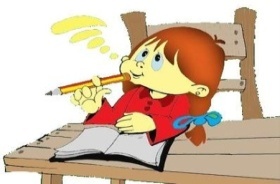 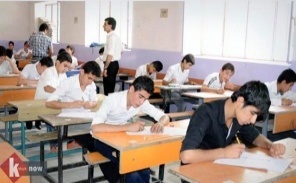        أسبـــــــــــــــــــــــــــــــــــــــــــــوع التقويـــــــم الفصلـــــــــــــــــــــــــــــي                أسبـــــــــــــــــــــــــــــــــــــــــــــوع التقويـــــــم الفصلـــــــــــــــــــــــــــــي                أسبـــــــــــــــــــــــــــــــــــــــــــــوع التقويـــــــم الفصلـــــــــــــــــــــــــــــي                أسبـــــــــــــــــــــــــــــــــــــــــــــوع التقويـــــــم الفصلـــــــــــــــــــــــــــــي                أسبـــــــــــــــــــــــــــــــــــــــــــــوع التقويـــــــم الفصلـــــــــــــــــــــــــــــي                أسبـــــــــــــــــــــــــــــــــــــــــــــوع التقويـــــــم الفصلـــــــــــــــــــــــــــــي                أسبـــــــــــــــــــــــــــــــــــــــــــــوع التقويـــــــم الفصلـــــــــــــــــــــــــــــي                أسبـــــــــــــــــــــــــــــــــــــــــــــوع التقويـــــــم الفصلـــــــــــــــــــــــــــــي                أسبـــــــــــــــــــــــــــــــــــــــــــــوع التقويـــــــم الفصلـــــــــــــــــــــــــــــي                أسبـــــــــــــــــــــــــــــــــــــــــــــوع التقويـــــــم الفصلـــــــــــــــــــــــــــــي                أسبـــــــــــــــــــــــــــــــــــــــــــــوع التقويـــــــم الفصلـــــــــــــــــــــــــــــي                أسبـــــــــــــــــــــــــــــــــــــــــــــوع التقويـــــــم الفصلـــــــــــــــــــــــــــــي                أسبـــــــــــــــــــــــــــــــــــــــــــــوع التقويـــــــم الفصلـــــــــــــــــــــــــــــي                أسبـــــــــــــــــــــــــــــــــــــــــــــوع التقويـــــــم الفصلـــــــــــــــــــــــــــــي                أسبـــــــــــــــــــــــــــــــــــــــــــــوع التقويـــــــم الفصلـــــــــــــــــــــــــــــي                                                    عطلـــــــــــــــــــــــــــــــــــــــــــــــــــــــــة الربيــــــــــــــــــــــــــــــــــــــــــــــــــع   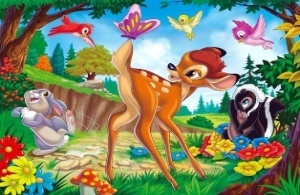 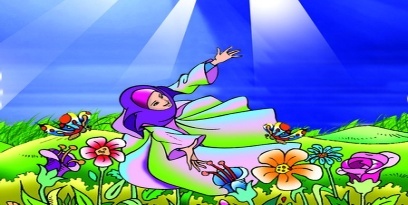                                            عطلـــــــــــــــــــــــــــــــــــــــــــــــــــــــــة الربيــــــــــــــــــــــــــــــــــــــــــــــــــع                                              عطلـــــــــــــــــــــــــــــــــــــــــــــــــــــــــة الربيــــــــــــــــــــــــــــــــــــــــــــــــــع                                              عطلـــــــــــــــــــــــــــــــــــــــــــــــــــــــــة الربيــــــــــــــــــــــــــــــــــــــــــــــــــع                                              عطلـــــــــــــــــــــــــــــــــــــــــــــــــــــــــة الربيــــــــــــــــــــــــــــــــــــــــــــــــــع                                              عطلـــــــــــــــــــــــــــــــــــــــــــــــــــــــــة الربيــــــــــــــــــــــــــــــــــــــــــــــــــع                                              عطلـــــــــــــــــــــــــــــــــــــــــــــــــــــــــة الربيــــــــــــــــــــــــــــــــــــــــــــــــــع                                              عطلـــــــــــــــــــــــــــــــــــــــــــــــــــــــــة الربيــــــــــــــــــــــــــــــــــــــــــــــــــع                                              عطلـــــــــــــــــــــــــــــــــــــــــــــــــــــــــة الربيــــــــــــــــــــــــــــــــــــــــــــــــــع                                              عطلـــــــــــــــــــــــــــــــــــــــــــــــــــــــــة الربيــــــــــــــــــــــــــــــــــــــــــــــــــع                                              عطلـــــــــــــــــــــــــــــــــــــــــــــــــــــــــة الربيــــــــــــــــــــــــــــــــــــــــــــــــــع                                              عطلـــــــــــــــــــــــــــــــــــــــــــــــــــــــــة الربيــــــــــــــــــــــــــــــــــــــــــــــــــع                                              عطلـــــــــــــــــــــــــــــــــــــــــــــــــــــــــة الربيــــــــــــــــــــــــــــــــــــــــــــــــــع                                              عطلـــــــــــــــــــــــــــــــــــــــــــــــــــــــــة الربيــــــــــــــــــــــــــــــــــــــــــــــــــع                                              عطلـــــــــــــــــــــــــــــــــــــــــــــــــــــــــة الربيــــــــــــــــــــــــــــــــــــــــــــــــــع                                              عطلـــــــــــــــــــــــــــــــــــــــــــــــــــــــــة الربيــــــــــــــــــــــــــــــــــــــــــــــــــع    الأسبوعالتربية الاسلاميةالتربية  المدنيةاللغة العربيةاللغة العربيةاللغة العربيةاللغة العربيةاللغة العربيةاللغة العربيةاللغة العربيةاللغة العربيةالرياضياتالتربية العلمية و التكنولوجيةالتاريخالجغرافياالتربية الفنيةالتربية البدنية الأسبوعالتربية الاسلاميةالتربية  المدنيةالمحورالوحدةت الشفويالظواهر النحويةالصرف و الاملاءالتعبير الكتابيالمحفوظاتانجاز المشاريعالرياضياتالتربية العلمية و التكنولوجيةالتاريخالجغرافياالتربية الفنيةالتربية البدنية25سورة الشرحقواعد المرورعالم الصناعة و الابتكارقصة التلفازيضع اسئلة لاجوبةنائب الفاعلالاسم الموصول ( املاء )يضع اسئلة لاجوبةالحاسوباعداد كتيب حول الاغذية الصحيةالكسور (2) ص 94 – مقارنة كسرين. – ترتيب كسور. – إدراج كسر على مستقيم مدرج. – حصر كسر بين عددين طبيعيين متتاليين. -  الجزء العشري، الجزء المئوي، ...   ص 100 – التعرف على الأعداد العشرية. – فهم الكسور العشرية والعلاقة بينها.التغذية عند النبات الاخضرمصادر المعلومة التاريخية غير المكتوبة- للعصر القديمالتجارة والنقل- متابعة الانجاز وإعادة الاستثمار مع نقد الأعمال الفنية المنجزةوضع إستراتيجية للتسيير26سورة الشرحقواعد المرورعالم الصناعة و الابتكارسنقوم بحفل رائعيضع اسئلة لاجوبةمراجعةمراجعة صرفيضع اسئلة لاجوبةالحاسوباعداد كتيب حول الاغذية الصحيةالأعداد العشرية (1) ص 102 – كتابة الأعـــداد العشريــة بالفاصلة. – قراءة الأعـــداد العشرية المكتوبة بالفاصلة.  تفكيك عدد. المدد (2)  ص86 –  حساب مدد وحل مشكلات ( العمليات في النظام الستيني غير مطلوبة).انتاش البذورمصادر المعلومة التاريخية غير المكتوبة- للعصر القديمالمؤسسات الإنتاجية وأهميتها- القصة الموسيقية: " بيتر والذئب 1 "-أنشودة الشجرة( ت موسيقية )ترتيب الأولوية عند التنفيذ27من فضائل العفوالإنقاذ والإسعافالرياضة البدنية و الفكريةيوم حاسميكتب تعليقا حول مباراة رياضيةاعراب المثنىاسم الفاعل( صرف )يكتب تعليقا حول مباراة رياضيةلنا ملعب كرة قدماعداد كتيب حول الاغذية الصحيةالأعداد العشرية (2) ص 104 – مقارنة عددين عشريين، ترتيب أعداد عشرية. – حصر عدد عشري معلوم بين عددين طبيعيين متتاليين.. - حصر عدد عشري معلوم بين عددين عشريين. –  تعيين عدد عشري ينحصر بين عددين عشريين أو بين عددين طبيعيين. - ترتيب أعداد عشرية.انتاش البذورمصادر المعلومة التاريخية غير المكتوبة- للعصر الوسيطنشاط إدماجي- المواد المسترجعة الخاصة بفن التصميم( ت-  تشكيلية )ترتيب الأولوية عند التنفيذ28حق المسلم على المسلمالإنقاذ والإسعافالرياضة البدنية و الفكريةالتدريب في الرياضةيكتب تعليقا حول مباراة رياضيةجمع المذكر السالماحول من المفرد الى الجمع ( صرف )يكتب تعليقا حول مباراة رياضيةلنا ملعب كرة قدماعداد كتيب حول الاغذية الصحيةالمجسمات (2) ص 106 – الــتــعــرف على تصميم مكعب وعلى تصميم متوازي المستطيلات. -  صنع مكعب ومتوازي المستطيلات بعد انجاز تصميم لكل منهما.النواقل والعوازل الكهربائيةمصادر المعلومة التاريخية غير المكتوبة- للعصر الوسيطالعوامل المساهمة في التدهور البيئي- القصة الموسيقية:" بيتر والذئب 2 ".- أنشـودة أعصفي يا رياح( ت موسيقية )التكيف والتعديل بما يقتضيه الموقف29الزكاةالوحدة الإدماجيةالرياضة البدنية و الفكريةالعداءة البطلةيكتب تعليقا حول مباراة رياضيةجمع المؤنث السالماسم المفعول ( صرف)يكتب تعليقا حول مباراة رياضيةلنا ملعب كرة قدمعداد كتيب حول الاغذية الصحيةالمساحات (3) ص 108 – التعرف على وحــدات قـــيــاس المساحة واستعمالها. – حساب مساحاتالأفق والشاقولنشاط إدماجيالعوامل المساهمة في التدهور البيئي- تطبيق تقنيات المواد المسترجعة (القص، اللصق، الخدش،الطي،...)التكيف والتعديل بما يقتضيه الموقف30أتجنب السلوكات السيئةالنفايات مصدر التلوثالحياة الثقافية و الفكرية رقم المحور 9بيكاسو و الفتاةوصف مناظر او الاتمراجعةالفعل الصحيح( صرف )وصف مناظر او الاتغن غن يا حماميعداد كتيب حول الاغذية الصحيةالأعداد العشرية (3) ص 110 – جمع وطرح أعداد عشرية، واستعمال  مبادئ نظام العد لحساب مجموع وفرق عددين عشريين.دورة الماء في الطبيعةمصادر المعلومة التاريخية المكتوبة- للعصر القديمالعوامل المساهمة في التدهور البيئي- القصة الموسيقية:" بيتر والذئب 3 ".- أنشـودة أعصفي يا رياح ( ت موسيقية )لتوازن أثناء القيام بحركات31الفاروق عمر بن الخطاب رضي الله عنهالنفايات مصدر التلوثالحياة الثقافية و الفكرية رقم المحور 9العود سلطان الالاتوصف مناظر او الاتمراجعةمراجعة ما سبق في الصرفوصف مناظر او الاتغن غن يا حماميعداد كتيب حول الاغذية الصحيةالتناسبية (1 ، 2 )  ص 112، 117–  تمييز وضـعــيــة تناسبية عن غيرها. – توظيف خواص التناسبية لحل مشكلات ضربية. دورة الماء في الطبيعةمصادر المعلومة التاريخية المكتوبة- للعصر القديمآثار التلوث على الإنسان وبيئته- أصمم بواسطة المواد المسترجعة( ت-  تشكيلية )لتوازن أثناء القيام بحركات32سورة الشمسالحفاظ على البيئةالحياة الثقافية و الفكرية رقم المحور 9في السركوصف مناظر او الاتمراجعةهمزة الوصلاملاءوصف مناظر او الاتغن غن يا حماميعداد كتيب حول الاغذية الصحيةالتناظر( 1 ، 2 )  ص 114، 118.-  التعرف على خواص التناظر المحوري. – إدراك أن لشكل ما  محور تناظر. – استعمال الأدوات المناسبة للتحقق من أن مستقيم هو محور تناظر شكل. – إتمام شكل بالتناظر ( على ورق مرصوف أو باستعمال ورق شفاف). – رسم على ورقة مرصوفة نظير شكل بالنسبة إلى مستقيم.توزيع الماءمصادر المعلومة التاريخية المكتوبة- للعصر الوسيطآثار التلوث على الإنسان وبيئته- عائلة الآلات الموسيقية.- أنشودة الديك.( ت موسيقية )لتوازن أثناء القيام بحركات33سورة الشمسالحفاظ على البيئةالسياحة و الاسفار و الرحلاترحلة الى الجزائروصف مناظر او الاتمراجعةالفعل المعتلصرفيملأ استمارات او مطبوعاتالواحةعداد كتيب حول الاغذية الصحيةتكبير وتصغير الأشكال ص 121. -  توظيف خواص التناسبية لرسم تكبير أو تصغير شكل بسيط. - إنجاز تكبير أو تصغير شكل مستو.-  معرفة إن كان شكل معطى هو تكبير أو تصغير لشكل آخر. - قراءة مخطط أو تصميم.توزيع الماءمصادر المعلومة التاريخية المكتوبة- للعصر الوسيطالمحافظة على التوازن البيئي ( الحلول الوقائية والعلاجية)تطبيق وإدماج( ت-  تشكيلية )لتوازن أثناء القيام بحركات34التطبيق والإدماجالوحدة الإدماجيةالسياحة و الاسفار و الرحلاترحلة السندباد البحريوصف مناظر او الاتنائب الفاعلاسم الاشارةاملاءيملأ استمارات او مطبوعاتالواحةعداد كتيب حول الاغذية الصحيةأنشطةتطبيقاتومراجعةنشاط إدماجيالمحافظة على التوازن البيئي ( الحلول الوقائية والعلاجية)- آلة الدف الصغير- أنشودة الديك( ت موسيقية )تكاملية الأدوار في العمل الجماعي35التطبيق والإدماجالوحدة الإدماجيةأسبوع الادمــــــــاجأسبوع الادمــــــــاجأسبوع الادمــــــــاجأسبوع الادمــــــــاجأسبوع الادمــــــــاجأسبوع الادمــــــــاجأسبوع الادمــــــــاجأسبوع الادمــــــــاجحل مشكلات مركبة لاستثمار المعارفتطبيقاتومراجعةنشاط إدماجينشاط إدماجي- آلة النــــــاي - آلة البيـــــانو - أنشودةعمي منصور نجار( ت موسيقية )تكاملية الأدوار في العمل الجماعي36       أسبـــــــــــــــــــــــــــــــــــــــــــــوع التقويـــــــم التحصيلـــــــــــــــــــــــــــــي                أسبـــــــــــــــــــــــــــــــــــــــــــــوع التقويـــــــم التحصيلـــــــــــــــــــــــــــــي                أسبـــــــــــــــــــــــــــــــــــــــــــــوع التقويـــــــم التحصيلـــــــــــــــــــــــــــــي                أسبـــــــــــــــــــــــــــــــــــــــــــــوع التقويـــــــم التحصيلـــــــــــــــــــــــــــــي                أسبـــــــــــــــــــــــــــــــــــــــــــــوع التقويـــــــم التحصيلـــــــــــــــــــــــــــــي                أسبـــــــــــــــــــــــــــــــــــــــــــــوع التقويـــــــم التحصيلـــــــــــــــــــــــــــــي                أسبـــــــــــــــــــــــــــــــــــــــــــــوع التقويـــــــم التحصيلـــــــــــــــــــــــــــــي                أسبـــــــــــــــــــــــــــــــــــــــــــــوع التقويـــــــم التحصيلـــــــــــــــــــــــــــــي                أسبـــــــــــــــــــــــــــــــــــــــــــــوع التقويـــــــم التحصيلـــــــــــــــــــــــــــــي                أسبـــــــــــــــــــــــــــــــــــــــــــــوع التقويـــــــم التحصيلـــــــــــــــــــــــــــــي                أسبـــــــــــــــــــــــــــــــــــــــــــــوع التقويـــــــم التحصيلـــــــــــــــــــــــــــــي                أسبـــــــــــــــــــــــــــــــــــــــــــــوع التقويـــــــم التحصيلـــــــــــــــــــــــــــــي                أسبـــــــــــــــــــــــــــــــــــــــــــــوع التقويـــــــم التحصيلـــــــــــــــــــــــــــــي                أسبـــــــــــــــــــــــــــــــــــــــــــــوع التقويـــــــم التحصيلـــــــــــــــــــــــــــــي                أسبـــــــــــــــــــــــــــــــــــــــــــــوع التقويـــــــم التحصيلـــــــــــــــــــــــــــــي                أسبـــــــــــــــــــــــــــــــــــــــــــــوع التقويـــــــم التحصيلـــــــــــــــــــــــــــــي         